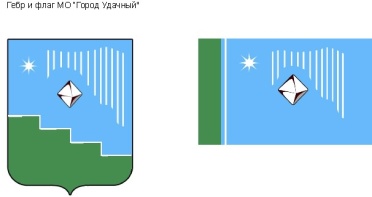 Российская Федерация (Россия)Республика Саха (Якутия)Муниципальное образование «Город Удачный»Городской Совет депутатовIV созыв VII СЕССИЯРЕШЕНИЕ28 марта 2018 года                                                                                                                №7-7Об утверждении генерального плана г. Удачный Мирнинского района Республики (Саха) ЯкутияНа основании части 1 статьи 24 Градостроительного кодекса Российской Федерации, пункта 20 части 1 статьи 14 Федерального закона от 6 октября 2003 года №131-ФЗ «Об общих принципах организации местного самоуправления в Российской Федерации», Уставом МО «Город Удачный», с учетом результатов публичных (общественных) слушаний, проведенных 06.12.2017 года, городской Совет депутатов МО «Город Удачный» решил:1. Утвердить генеральный план г.Удачный Мирнинского района Республики Саха Якутия в новой редакции в следующем составе:1) Положение о территориальном планировании (приложение 1);2) Карта планируемого размещения объектов местного значения (приложение 2);3) Карта границы населенного пункта г. Удачный (приложение 3);4) Карта функциональных зон (приложение 4).2. Настоящее решение подлежит официальному опубликованию (обнародованию) в порядке, предусмотренном Уставом МО «Город Удачный» и вступает в силу после его официального опубликования (обнародования).3. Со дня вступления в силу настоящего решения признать утратившим силу Решение городского Совета депутатов МО «Город Удачный» от 23 ноября 2010 года №33-1 «Об утверждении документа территориального планирования «Генеральный план г.Удачный. Проект черты населенного пункта. Проект планировки территории г.Удачный».4. Контроль   исполнения   настоящего   решения   возложить   на   комиссию    по вопросам городского хозяйства (Иванов С.В.).Глава города_____________А.В. Приходько28 марта 2018 годадата подписанияПредседательгородского Совета депутатов_____________В.В. Файзулин